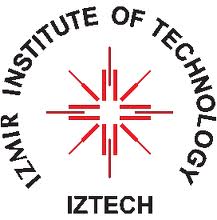 İZMİR YÜKSEK TEKNOLOJİ ENSTİTÜSÜ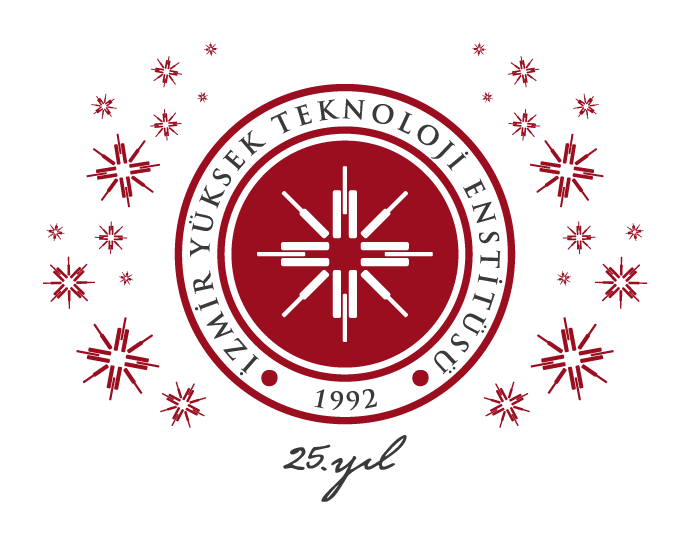 İZMİR INSTITUTE OF TECHNOLOGYMühendislik Fakültesi / Faculty of EngineeringGülbahçe, Urla, İzmir, TurkeyTel: +90 232 750 6500 Fax: +90 232 750 6505Elektrik-Elektronik Mühendisliği BölümüDepartment of Electrical and Electronics EngineeringİZMİR YÜKSEK TEKNOLOJİ ENSTİTÜSÜİZMİR INSTITUTE OF TECHNOLOGYMühendislik Fakültesi / Faculty of EngineeringGülbahçe, Urla, İzmir, TurkeyTel: +90 232 750 6500 Fax: +90 232 750 6505Elektrik-Elektronik Mühendisliği BölümüDepartment of Electrical and Electronics EngineeringİZMİR YÜKSEK TEKNOLOJİ ENSTİTÜSÜİZMİR INSTITUTE OF TECHNOLOGYMühendislik Fakültesi / Faculty of EngineeringGülbahçe, Urla, İzmir, TurkeyTel: +90 232 750 6500 Fax: +90 232 750 6505Elektrik-Elektronik Mühendisliği BölümüDepartment of Electrical and Electronics EngineeringSTAJ BAŞARI BELGESİ / SUMMER PRACTICE PERFORMANCE REPORT1. Nüsha / 1st CopyGİZLİDİR / CONFIDENTIALSTAJ BAŞARI BELGESİ / SUMMER PRACTICE PERFORMANCE REPORT1. Nüsha / 1st CopyGİZLİDİR / CONFIDENTIALSTAJ BAŞARI BELGESİ / SUMMER PRACTICE PERFORMANCE REPORT1. Nüsha / 1st CopyGİZLİDİR / CONFIDENTIALSTAJ BAŞARI BELGESİ / SUMMER PRACTICE PERFORMANCE REPORT1. Nüsha / 1st CopyGİZLİDİR / CONFIDENTIALSTAJ BAŞARI BELGESİ / SUMMER PRACTICE PERFORMANCE REPORT1. Nüsha / 1st CopyGİZLİDİR / CONFIDENTIALSTAJ BAŞARI BELGESİ / SUMMER PRACTICE PERFORMANCE REPORT1. Nüsha / 1st CopyGİZLİDİR / CONFIDENTIALSTAJ BAŞARI BELGESİ / SUMMER PRACTICE PERFORMANCE REPORT1. Nüsha / 1st CopyGİZLİDİR / CONFIDENTIALSTAJ BAŞARI BELGESİ / SUMMER PRACTICE PERFORMANCE REPORT1. Nüsha / 1st CopyGİZLİDİR / CONFIDENTIALSTAJ BAŞARI BELGESİ / SUMMER PRACTICE PERFORMANCE REPORT1. Nüsha / 1st CopyGİZLİDİR / CONFIDENTIALSTAJ BAŞARI BELGESİ / SUMMER PRACTICE PERFORMANCE REPORT1. Nüsha / 1st CopyGİZLİDİR / CONFIDENTIALSTAJ BAŞARI BELGESİ / SUMMER PRACTICE PERFORMANCE REPORT1. Nüsha / 1st CopyGİZLİDİR / CONFIDENTIALSTAJ BAŞARI BELGESİ / SUMMER PRACTICE PERFORMANCE REPORT1. Nüsha / 1st CopyGİZLİDİR / CONFIDENTIALÖğrencinin FotoğrafıPhotography of The StudentÖğrencinin Adı-Soyadı(Student’s Name and Surname)Öğrencinin Adı-Soyadı(Student’s Name and Surname):……………………………………………………………………………………………:……………………………………………………………………………………………:……………………………………………………………………………………………:……………………………………………………………………………………………Sınıf ve No(Year and Student Number)Sınıf ve No(Year and Student Number):……………………………………………………………………………………………:……………………………………………………………………………………………:……………………………………………………………………………………………:……………………………………………………………………………………………Kurumun Adı ve Adresi(Name and Address of the Company)Kurumun Adı ve Adresi(Name and Address of the Company):………………………………………………………………………………………………………………………………………………………………………………………….:………………………………………………………………………………………………………………………………………………………………………………………….:………………………………………………………………………………………………………………………………………………………………………………………….:………………………………………………………………………………………………………………………………………………………………………………………….Staj Başlayış ve Bitiş Tarihleri(Starting and Ending Dates of Practice)Staj Başlayış ve Bitiş Tarihleri(Starting and Ending Dates of Practice):……………………………………………………………………………………………:……………………………………………………………………………………………:……………………………………………………………………………………………:……………………………………………………………………………………………Bölümümüz zorunlu staj süresi her bir staj dönemi için 20 işgünüdür.Minimum duration of summer practice is 20 workdays per summer practice term.Bölümümüz zorunlu staj süresi her bir staj dönemi için 20 işgünüdür.Minimum duration of summer practice is 20 workdays per summer practice term.Bölümümüz zorunlu staj süresi her bir staj dönemi için 20 işgünüdür.Minimum duration of summer practice is 20 workdays per summer practice term.Bölümümüz zorunlu staj süresi her bir staj dönemi için 20 işgünüdür.Minimum duration of summer practice is 20 workdays per summer practice term.Bölümümüz zorunlu staj süresi her bir staj dönemi için 20 işgünüdür.Minimum duration of summer practice is 20 workdays per summer practice term.Bölümümüz zorunlu staj süresi her bir staj dönemi için 20 işgünüdür.Minimum duration of summer practice is 20 workdays per summer practice term.Staj Başarı Derecesi / Summer Practice EvaluationStaj Başarı Derecesi / Summer Practice EvaluationStaj Başarı Derecesi / Summer Practice EvaluationStaj Başarı Derecesi / Summer Practice EvaluationStaj Başarı Derecesi / Summer Practice EvaluationStaj Başarı Derecesi / Summer Practice EvaluationStaj Başarı Derecesi / Summer Practice EvaluationStaj Yaptığı Bölüm(Department of Summer Practice)Staj Yaptığı Bölüm(Department of Summer Practice)Staj Süresi(Duration of Practice)Staj Süresi(Duration of Practice)……… işgünü / workdays……… işgünü / workdays……… işgünü / workdays……… işgünü / workdays……… işgünü / workdaysDüşünceler / RemarksDüşünceler / RemarksDevam Notu (Attendance Grade)Başarı Notu(Performance Grade)Başarı Notu(Performance Grade)Düşünceler(Remarks)Düşünceler(Remarks)Notlar / GradesNotlar / GradesNOTLAR / GRADES: A = Pekiyi / Excellent; B = İyi / Good; C = Orta / Fair; D = Zayıf / Poor; F = Başarısız / UnsatisfactoryNOTLAR / GRADES: A = Pekiyi / Excellent; B = İyi / Good; C = Orta / Fair; D = Zayıf / Poor; F = Başarısız / UnsatisfactoryNOTLAR / GRADES: A = Pekiyi / Excellent; B = İyi / Good; C = Orta / Fair; D = Zayıf / Poor; F = Başarısız / UnsatisfactoryNOTLAR / GRADES: A = Pekiyi / Excellent; B = İyi / Good; C = Orta / Fair; D = Zayıf / Poor; F = Başarısız / UnsatisfactoryNOTLAR / GRADES: A = Pekiyi / Excellent; B = İyi / Good; C = Orta / Fair; D = Zayıf / Poor; F = Başarısız / UnsatisfactoryNOTLAR / GRADES: A = Pekiyi / Excellent; B = İyi / Good; C = Orta / Fair; D = Zayıf / Poor; F = Başarısız / UnsatisfactoryNOTLAR / GRADES: A = Pekiyi / Excellent; B = İyi / Good; C = Orta / Fair; D = Zayıf / Poor; F = Başarısız / UnsatisfactoryYetkili Amirin Ünvanı, Adı, Soyadı /Title and Name of Supervisor     :Mühür-İmza / Official Stamp-Signature                                                  :Tarih/Date                                                                                                    :Yetkili Amirin Ünvanı, Adı, Soyadı /Title and Name of Supervisor     :Mühür-İmza / Official Stamp-Signature                                                  :Tarih/Date                                                                                                    :Yetkili Amirin Ünvanı, Adı, Soyadı /Title and Name of Supervisor     :Mühür-İmza / Official Stamp-Signature                                                  :Tarih/Date                                                                                                    :Yetkili Amirin Ünvanı, Adı, Soyadı /Title and Name of Supervisor     :Mühür-İmza / Official Stamp-Signature                                                  :Tarih/Date                                                                                                    :Yetkili Amirin Ünvanı, Adı, Soyadı /Title and Name of Supervisor     :Mühür-İmza / Official Stamp-Signature                                                  :Tarih/Date                                                                                                    :Yetkili Amirin Ünvanı, Adı, Soyadı /Title and Name of Supervisor     :Mühür-İmza / Official Stamp-Signature                                                  :Tarih/Date                                                                                                    :Yetkili Amirin Ünvanı, Adı, Soyadı /Title and Name of Supervisor     :Mühür-İmza / Official Stamp-Signature                                                  :Tarih/Date                                                                                                    :Not: Staj bitiminde bu belgenin doldurularak birinci nüshasının aşağıdaki adrese gönderilmesi, ikinci nüshanın ise staj yapılan kurumda saklanması rica olunur.P.S.: After filling this form, please send the first copy to the address below while retaining the second copy in your files. Not: Staj bitiminde bu belgenin doldurularak birinci nüshasının aşağıdaki adrese gönderilmesi, ikinci nüshanın ise staj yapılan kurumda saklanması rica olunur.P.S.: After filling this form, please send the first copy to the address below while retaining the second copy in your files. Not: Staj bitiminde bu belgenin doldurularak birinci nüshasının aşağıdaki adrese gönderilmesi, ikinci nüshanın ise staj yapılan kurumda saklanması rica olunur.P.S.: After filling this form, please send the first copy to the address below while retaining the second copy in your files. Not: Staj bitiminde bu belgenin doldurularak birinci nüshasının aşağıdaki adrese gönderilmesi, ikinci nüshanın ise staj yapılan kurumda saklanması rica olunur.P.S.: After filling this form, please send the first copy to the address below while retaining the second copy in your files. Not: Staj bitiminde bu belgenin doldurularak birinci nüshasının aşağıdaki adrese gönderilmesi, ikinci nüshanın ise staj yapılan kurumda saklanması rica olunur.P.S.: After filling this form, please send the first copy to the address below while retaining the second copy in your files. Not: Staj bitiminde bu belgenin doldurularak birinci nüshasının aşağıdaki adrese gönderilmesi, ikinci nüshanın ise staj yapılan kurumda saklanması rica olunur.P.S.: After filling this form, please send the first copy to the address below while retaining the second copy in your files. Not: Staj bitiminde bu belgenin doldurularak birinci nüshasının aşağıdaki adrese gönderilmesi, ikinci nüshanın ise staj yapılan kurumda saklanması rica olunur.P.S.: After filling this form, please send the first copy to the address below while retaining the second copy in your files. Öğr. Gör. Mahmut Cenk EFELERStaj Koordinatörü / Coordinator of Summer PracticesElektrik-Elektronik Mühendisliği Bölümü / Department of Electrical and Electronics Engineeringİzmir Yüksek Teknoloji Enstitüsü / İzmir Institute of TechnologyGülbahçe Köyü, Urla, İZMİR 35430 TURKIYE Öğr. Gör. Mahmut Cenk EFELERStaj Koordinatörü / Coordinator of Summer PracticesElektrik-Elektronik Mühendisliği Bölümü / Department of Electrical and Electronics Engineeringİzmir Yüksek Teknoloji Enstitüsü / İzmir Institute of TechnologyGülbahçe Köyü, Urla, İZMİR 35430 TURKIYE Öğr. Gör. Mahmut Cenk EFELERStaj Koordinatörü / Coordinator of Summer PracticesElektrik-Elektronik Mühendisliği Bölümü / Department of Electrical and Electronics Engineeringİzmir Yüksek Teknoloji Enstitüsü / İzmir Institute of TechnologyGülbahçe Köyü, Urla, İZMİR 35430 TURKIYE Öğr. Gör. Mahmut Cenk EFELERStaj Koordinatörü / Coordinator of Summer PracticesElektrik-Elektronik Mühendisliği Bölümü / Department of Electrical and Electronics Engineeringİzmir Yüksek Teknoloji Enstitüsü / İzmir Institute of TechnologyGülbahçe Köyü, Urla, İZMİR 35430 TURKIYE Öğr. Gör. Mahmut Cenk EFELERStaj Koordinatörü / Coordinator of Summer PracticesElektrik-Elektronik Mühendisliği Bölümü / Department of Electrical and Electronics Engineeringİzmir Yüksek Teknoloji Enstitüsü / İzmir Institute of TechnologyGülbahçe Köyü, Urla, İZMİR 35430 TURKIYE Öğr. Gör. Mahmut Cenk EFELERStaj Koordinatörü / Coordinator of Summer PracticesElektrik-Elektronik Mühendisliği Bölümü / Department of Electrical and Electronics Engineeringİzmir Yüksek Teknoloji Enstitüsü / İzmir Institute of TechnologyGülbahçe Köyü, Urla, İZMİR 35430 TURKIYE Öğr. Gör. Mahmut Cenk EFELERStaj Koordinatörü / Coordinator of Summer PracticesElektrik-Elektronik Mühendisliği Bölümü / Department of Electrical and Electronics Engineeringİzmir Yüksek Teknoloji Enstitüsü / İzmir Institute of TechnologyGülbahçe Köyü, Urla, İZMİR 35430 TURKIYE İZMİR YÜKSEK TEKNOLOJİ ENSTİTÜSÜİZMİR INSTITUTE OF TECHNOLOGYMühendislik Fakültesi / Faculty of EngineeringGülbahçe, Urla, İzmir, TurkeyTel: +90 232 750 6500 Fax: +90 232 750 6505Elektrik-Elektronik Mühendisliği BölümüDepartment of Electrical and Electronics EngineeringİZMİR YÜKSEK TEKNOLOJİ ENSTİTÜSÜİZMİR INSTITUTE OF TECHNOLOGYMühendislik Fakültesi / Faculty of EngineeringGülbahçe, Urla, İzmir, TurkeyTel: +90 232 750 6500 Fax: +90 232 750 6505Elektrik-Elektronik Mühendisliği BölümüDepartment of Electrical and Electronics EngineeringİZMİR YÜKSEK TEKNOLOJİ ENSTİTÜSÜİZMİR INSTITUTE OF TECHNOLOGYMühendislik Fakültesi / Faculty of EngineeringGülbahçe, Urla, İzmir, TurkeyTel: +90 232 750 6500 Fax: +90 232 750 6505Elektrik-Elektronik Mühendisliği BölümüDepartment of Electrical and Electronics EngineeringSTAJ BAŞARI BELGESİ / SUMMER PRACTICE PERFORMANCE REPORT2. Nüsha / 2nd CopyGİZLİDİR / CONFIDENTIALSTAJ BAŞARI BELGESİ / SUMMER PRACTICE PERFORMANCE REPORT2. Nüsha / 2nd CopyGİZLİDİR / CONFIDENTIALSTAJ BAŞARI BELGESİ / SUMMER PRACTICE PERFORMANCE REPORT2. Nüsha / 2nd CopyGİZLİDİR / CONFIDENTIALSTAJ BAŞARI BELGESİ / SUMMER PRACTICE PERFORMANCE REPORT2. Nüsha / 2nd CopyGİZLİDİR / CONFIDENTIALSTAJ BAŞARI BELGESİ / SUMMER PRACTICE PERFORMANCE REPORT2. Nüsha / 2nd CopyGİZLİDİR / CONFIDENTIALSTAJ BAŞARI BELGESİ / SUMMER PRACTICE PERFORMANCE REPORT2. Nüsha / 2nd CopyGİZLİDİR / CONFIDENTIALSTAJ BAŞARI BELGESİ / SUMMER PRACTICE PERFORMANCE REPORT2. Nüsha / 2nd CopyGİZLİDİR / CONFIDENTIALSTAJ BAŞARI BELGESİ / SUMMER PRACTICE PERFORMANCE REPORT2. Nüsha / 2nd CopyGİZLİDİR / CONFIDENTIALSTAJ BAŞARI BELGESİ / SUMMER PRACTICE PERFORMANCE REPORT2. Nüsha / 2nd CopyGİZLİDİR / CONFIDENTIALSTAJ BAŞARI BELGESİ / SUMMER PRACTICE PERFORMANCE REPORT2. Nüsha / 2nd CopyGİZLİDİR / CONFIDENTIALSTAJ BAŞARI BELGESİ / SUMMER PRACTICE PERFORMANCE REPORT2. Nüsha / 2nd CopyGİZLİDİR / CONFIDENTIALSTAJ BAŞARI BELGESİ / SUMMER PRACTICE PERFORMANCE REPORT2. Nüsha / 2nd CopyGİZLİDİR / CONFIDENTIALÖğrencinin FotoğrafıPhotography of The StudentÖğrencinin Adı-Soyadı(Student’s Name and Surname)Öğrencinin Adı-Soyadı(Student’s Name and Surname):……………………………………………………………………………………………:……………………………………………………………………………………………:……………………………………………………………………………………………:……………………………………………………………………………………………Sınıf ve No(Year and Student Number)Sınıf ve No(Year and Student Number):……………………………………………………………………………………………:……………………………………………………………………………………………:……………………………………………………………………………………………:……………………………………………………………………………………………Kurumun Adı ve Adresi(Name and Address of the Company)Kurumun Adı ve Adresi(Name and Address of the Company):………………………………………………………………………………………………………………………………………………………………………………………….:………………………………………………………………………………………………………………………………………………………………………………………….:………………………………………………………………………………………………………………………………………………………………………………………….:………………………………………………………………………………………………………………………………………………………………………………………….Staj Başlayış ve Bitiş Tarihleri(Starting and Ending Dates of Practice)Staj Başlayış ve Bitiş Tarihleri(Starting and Ending Dates of Practice):……………………………………………………………………………………………:……………………………………………………………………………………………:……………………………………………………………………………………………:……………………………………………………………………………………………Bölümümüz zorunlu staj süresi her bir staj dönemi için 20 işgünüdür.Minimum duration of summer practice is 20 workdays per summer practice term.Bölümümüz zorunlu staj süresi her bir staj dönemi için 20 işgünüdür.Minimum duration of summer practice is 20 workdays per summer practice term.Bölümümüz zorunlu staj süresi her bir staj dönemi için 20 işgünüdür.Minimum duration of summer practice is 20 workdays per summer practice term.Bölümümüz zorunlu staj süresi her bir staj dönemi için 20 işgünüdür.Minimum duration of summer practice is 20 workdays per summer practice term.Bölümümüz zorunlu staj süresi her bir staj dönemi için 20 işgünüdür.Minimum duration of summer practice is 20 workdays per summer practice term.Bölümümüz zorunlu staj süresi her bir staj dönemi için 20 işgünüdür.Minimum duration of summer practice is 20 workdays per summer practice term.Staj Başarı Derecesi / Summer Practice EvaluationStaj Başarı Derecesi / Summer Practice EvaluationStaj Başarı Derecesi / Summer Practice EvaluationStaj Başarı Derecesi / Summer Practice EvaluationStaj Başarı Derecesi / Summer Practice EvaluationStaj Başarı Derecesi / Summer Practice EvaluationStaj Başarı Derecesi / Summer Practice EvaluationStaj Yaptığı Bölüm(Department of Summer Practice)Staj Yaptığı Bölüm(Department of Summer Practice)Staj Süresi(Duration of Practice)Staj Süresi(Duration of Practice)……… işgünü / workdays……… işgünü / workdays……… işgünü / workdays……… işgünü / workdays……… işgünü / workdaysDüşünceler / RemarksDüşünceler / RemarksDevam Notu (Attendance Grade)Başarı Notu(Performance Grade)Başarı Notu(Performance Grade)Düşünceler(Remarks)Düşünceler(Remarks)Notlar / GradesNotlar / GradesNOTLAR / GRADES: A = Pekiyi / Excellent; B = İyi / Good; C = Orta / Fair; D = Zayıf / Poor; F = Başarısız / UnsatisfactoryNOTLAR / GRADES: A = Pekiyi / Excellent; B = İyi / Good; C = Orta / Fair; D = Zayıf / Poor; F = Başarısız / UnsatisfactoryNOTLAR / GRADES: A = Pekiyi / Excellent; B = İyi / Good; C = Orta / Fair; D = Zayıf / Poor; F = Başarısız / UnsatisfactoryNOTLAR / GRADES: A = Pekiyi / Excellent; B = İyi / Good; C = Orta / Fair; D = Zayıf / Poor; F = Başarısız / UnsatisfactoryNOTLAR / GRADES: A = Pekiyi / Excellent; B = İyi / Good; C = Orta / Fair; D = Zayıf / Poor; F = Başarısız / UnsatisfactoryNOTLAR / GRADES: A = Pekiyi / Excellent; B = İyi / Good; C = Orta / Fair; D = Zayıf / Poor; F = Başarısız / UnsatisfactoryNOTLAR / GRADES: A = Pekiyi / Excellent; B = İyi / Good; C = Orta / Fair; D = Zayıf / Poor; F = Başarısız / UnsatisfactoryYetkili Amirin Ünvanı, Adı, Soyadı /Title and Name of Supervisor     :Mühür-İmza / Official Stamp-Signature                                                  :Tarih/Date                                                                                                    :Yetkili Amirin Ünvanı, Adı, Soyadı /Title and Name of Supervisor     :Mühür-İmza / Official Stamp-Signature                                                  :Tarih/Date                                                                                                    :Yetkili Amirin Ünvanı, Adı, Soyadı /Title and Name of Supervisor     :Mühür-İmza / Official Stamp-Signature                                                  :Tarih/Date                                                                                                    :Yetkili Amirin Ünvanı, Adı, Soyadı /Title and Name of Supervisor     :Mühür-İmza / Official Stamp-Signature                                                  :Tarih/Date                                                                                                    :Yetkili Amirin Ünvanı, Adı, Soyadı /Title and Name of Supervisor     :Mühür-İmza / Official Stamp-Signature                                                  :Tarih/Date                                                                                                    :Yetkili Amirin Ünvanı, Adı, Soyadı /Title and Name of Supervisor     :Mühür-İmza / Official Stamp-Signature                                                  :Tarih/Date                                                                                                    :Yetkili Amirin Ünvanı, Adı, Soyadı /Title and Name of Supervisor     :Mühür-İmza / Official Stamp-Signature                                                  :Tarih/Date                                                                                                    :Not: Staj bitiminde bu belgenin doldurularak birinci nüshasının aşağıdaki adrese gönderilmesi, ikinci nüshanın ise staj yapılan kurumda saklanması rica olunur.P.S.: After filling this form, please send the first copy to the address below while retaining the second copy in your files. Not: Staj bitiminde bu belgenin doldurularak birinci nüshasının aşağıdaki adrese gönderilmesi, ikinci nüshanın ise staj yapılan kurumda saklanması rica olunur.P.S.: After filling this form, please send the first copy to the address below while retaining the second copy in your files. Not: Staj bitiminde bu belgenin doldurularak birinci nüshasının aşağıdaki adrese gönderilmesi, ikinci nüshanın ise staj yapılan kurumda saklanması rica olunur.P.S.: After filling this form, please send the first copy to the address below while retaining the second copy in your files. Not: Staj bitiminde bu belgenin doldurularak birinci nüshasının aşağıdaki adrese gönderilmesi, ikinci nüshanın ise staj yapılan kurumda saklanması rica olunur.P.S.: After filling this form, please send the first copy to the address below while retaining the second copy in your files. Not: Staj bitiminde bu belgenin doldurularak birinci nüshasının aşağıdaki adrese gönderilmesi, ikinci nüshanın ise staj yapılan kurumda saklanması rica olunur.P.S.: After filling this form, please send the first copy to the address below while retaining the second copy in your files. Not: Staj bitiminde bu belgenin doldurularak birinci nüshasının aşağıdaki adrese gönderilmesi, ikinci nüshanın ise staj yapılan kurumda saklanması rica olunur.P.S.: After filling this form, please send the first copy to the address below while retaining the second copy in your files. Not: Staj bitiminde bu belgenin doldurularak birinci nüshasının aşağıdaki adrese gönderilmesi, ikinci nüshanın ise staj yapılan kurumda saklanması rica olunur.P.S.: After filling this form, please send the first copy to the address below while retaining the second copy in your files. Öğr. Gör. Mahmut Cenk EFELER Staj Koordinatörü / Coordinator of Summer PracticesElektrik-Elektronik Mühendisliği Bölümü / Department of Electrical and Electronics Engineeringİzmir Yüksek Teknoloji Enstitüsü / İzmir Institute of TechnologyGülbahçe Köyü, Urla, İZMİR 35430 TURKIYE Öğr. Gör. Mahmut Cenk EFELER Staj Koordinatörü / Coordinator of Summer PracticesElektrik-Elektronik Mühendisliği Bölümü / Department of Electrical and Electronics Engineeringİzmir Yüksek Teknoloji Enstitüsü / İzmir Institute of TechnologyGülbahçe Köyü, Urla, İZMİR 35430 TURKIYE Öğr. Gör. Mahmut Cenk EFELER Staj Koordinatörü / Coordinator of Summer PracticesElektrik-Elektronik Mühendisliği Bölümü / Department of Electrical and Electronics Engineeringİzmir Yüksek Teknoloji Enstitüsü / İzmir Institute of TechnologyGülbahçe Köyü, Urla, İZMİR 35430 TURKIYE Öğr. Gör. Mahmut Cenk EFELER Staj Koordinatörü / Coordinator of Summer PracticesElektrik-Elektronik Mühendisliği Bölümü / Department of Electrical and Electronics Engineeringİzmir Yüksek Teknoloji Enstitüsü / İzmir Institute of TechnologyGülbahçe Köyü, Urla, İZMİR 35430 TURKIYE Öğr. Gör. Mahmut Cenk EFELER Staj Koordinatörü / Coordinator of Summer PracticesElektrik-Elektronik Mühendisliği Bölümü / Department of Electrical and Electronics Engineeringİzmir Yüksek Teknoloji Enstitüsü / İzmir Institute of TechnologyGülbahçe Köyü, Urla, İZMİR 35430 TURKIYE Öğr. Gör. Mahmut Cenk EFELER Staj Koordinatörü / Coordinator of Summer PracticesElektrik-Elektronik Mühendisliği Bölümü / Department of Electrical and Electronics Engineeringİzmir Yüksek Teknoloji Enstitüsü / İzmir Institute of TechnologyGülbahçe Köyü, Urla, İZMİR 35430 TURKIYE Öğr. Gör. Mahmut Cenk EFELER Staj Koordinatörü / Coordinator of Summer PracticesElektrik-Elektronik Mühendisliği Bölümü / Department of Electrical and Electronics Engineeringİzmir Yüksek Teknoloji Enstitüsü / İzmir Institute of TechnologyGülbahçe Köyü, Urla, İZMİR 35430 TURKIYE 